Автокран 50 т Changjiang LT1050 QZC5430JQZLT1050Автокран 50 т Changjiang LT1050 QZC5430JQZLT1050 (серия № 134) на шасси QZC5430J производится в Китае на заводе Sichuan Changjiang Engineering Crane Co., Ltd. Предприятие расположено в городе Лучжоу (провинция Сычуань, Китай).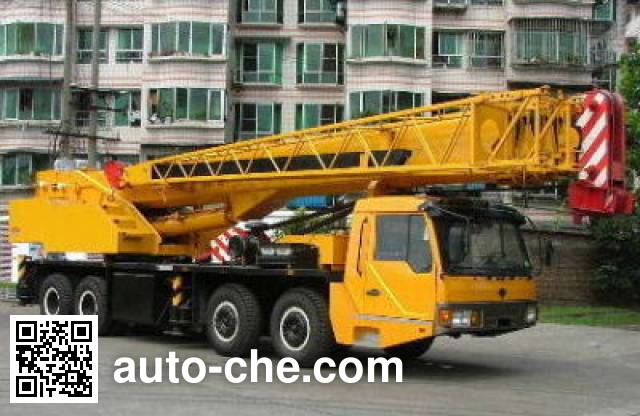 Общие сведенияТехнические характеристикиНазваниеLT1050МодельQZC5430JQZLT1050БрендChangjiangИнформационный бюллетень№ 134Тип ТСАвтокранСтрана изготовленияКитайШассиQZC5430J№Модель двигателяРабочий объем двигателяРабочий объем двигателяРабочий объем двигателяМощность двигателяМощность двигателяЗавод-изготовитель двигателя1WD615.44 /  9726 / 9726 куб.см9726 / 9726 куб.см243 / 243 / / кВтДинамические характеристикиДинамические характеристикиДинамические характеристикиДинамические характеристикиМаксимальная скоростьМаксимальная скорость74 км/ч46 миль/часПроизводительностьПроизводительностьПроизводительностьМаксимальная расчетная грузоподъемность крана50000 кг50 тВеса и давление на грунтВеса и давление на грунтВеса и давление на грунтСнаряженная масса42300 кг42,3 тПолная масса42500 кг42,5 тРазмерыРазмерыГабаритная длина13150 мм / 13350 ммГабаритная ширина2750 ммГабаритная высота3635 ммХодовая часть и подвескаХодовая часть и подвескаЧисло осей4Колесная база1450+3850+1350 ммСвес передний2460 ммСвес задний1930 ммУгол въезда (переднего свеса)18°Угол съезда (заднего свеса)13.5°Разные характеристикиРазные характеристикиЧисло мест в кабине3Рулевое управлениерулевое колесо